ΕΝΩΣΗ ΕΡΓΑΖΟΜΕΝΩΝ ΦΥΣΙΚΟΥ ΑΕΡΙΟΥ ΑΤΤΙΚΗΣ------------------------ΣΩΜΑΤΕΙΟ ΑΝΑΓΝΩΡΙΣΜΕΝΟ ΜΕ ΤΗΝ ΥΠ’ ΑΡΙΘ. 1595/1987ΑΠΟΦΑΣΗ ΤΟΥ ΠΡΩΤΟΔΙΚΕΙΟΥ ΑΘΗΝΩΝ24ωρη ΑΠΕΡΓΙΑ Πέμπτη 04/02/2016Το Σωματείο Εργαζομένων ΕΠΑ  ΑΤΤΙΚΗΣ  συμμετέχει στην απεργιακή κινητοποίηση που έχει εξαγγείλει η Γ.Σ.Ε.Ε., και όλα τα συνδικάτα, για την Πέμπτη 04/02/2016. Σας καλεί όλους σας να λάβετε μέρος τόσο στην απεργία, όσο και στα συλλαλητήρια που θα πραγματοποιηθούν σε όλη τη χώρα, με βασικό διεκδικητικό πλαίσιο την εναντίωση στις προωθούμενες αλλαγές στο ασφαλιστικό. Συναδέλφισσες και συνάδελφοι,Οι αλλαγές στο ασφαλιστικό δεν αφορούν μόνο στη μείωση των κύριων και επικουρικών συντάξεων. Αφορούν όλους τους εργαζομένους άμεσα ή έμμεσα. Η συστηματική και διαχρονική κακοδιαχείριση των αποθεματικών των ασφαλιστικών ταμείων, οδήγησε στην κατάρρευση τους, η οποία ολοκληρώθηκε από το κούρεμα των ομολόγων, τη δημογραφική γήρανση του πληθυσμού και την εκτίναξη της ανεργίας, εξαιτίας της οικονομικής κρίσης.ΟΛΟΙ ΜΑΖΙ ΜΠΟΡΟΥΜΕ ΚΑΛΥΤΕΡΑ ΚΑΙ ΔΙΕΚΔΙΚΟΥΜΕ:Όχι  στην αύξηση των ασφαλιστικών εισφορών των εργαζομένων, διότι με τον τρόπο αυτό μειώνεται για μια ακόμη φορά το καθαρό μας εισόδημα και η πραγματική μας αγοραστική δύναμη.Το ασφαλιστικό σύστημα να βασίζεται στην αρχή της αλληλεγγύης των γενεών, χωρίς αυτό να γίνεται σε βάρος της νέας γενιάς η οποία φαίνεται πως θα κληθεί να πληρώσει το λανθασμένο προγραμματισμό δεκαετιών, στο κοινωνικό σύστημα ασφάλισης.Το ασφαλιστικό σύστημα της χώρας  να είναι σταθερό, χωρίς συνεχείς ανατροπές και αιφνιδιασμούς, ώστε να είναι εφικτός ο οικογενειακός προγραμματισμός των ασφαλισμένων.Η μοναδική βιώσιμη λύση του ασφαλιστικού είναι η πάταξη της εισφοροδιαφυγής και της μαύρης εργασίας, οποιαδήποτε μορφή και αν λαμβάνει (κατάχρηση ελαστικού ωραρίου, υπερωριακή εργασία που δεν πληρώνεται κ.ά.) και η λήψη αναπτυξιακών μέτρων που θα τονώσουν την παραγωγή, θα μειώσουν την ανεργία και θα αυξήσουν τους μισθούς, ώστε να αυξηθούν και οι ασφαλιστικές εισφορές.Σας καλούμε στη συγκέντρωση των συνδικάτων στην Πλατεία Κλαυθμώνος στις 11:00πμ         Για το ΔΣ    Ο Πρόεδρος 	 			                                      Ο Γραμματέας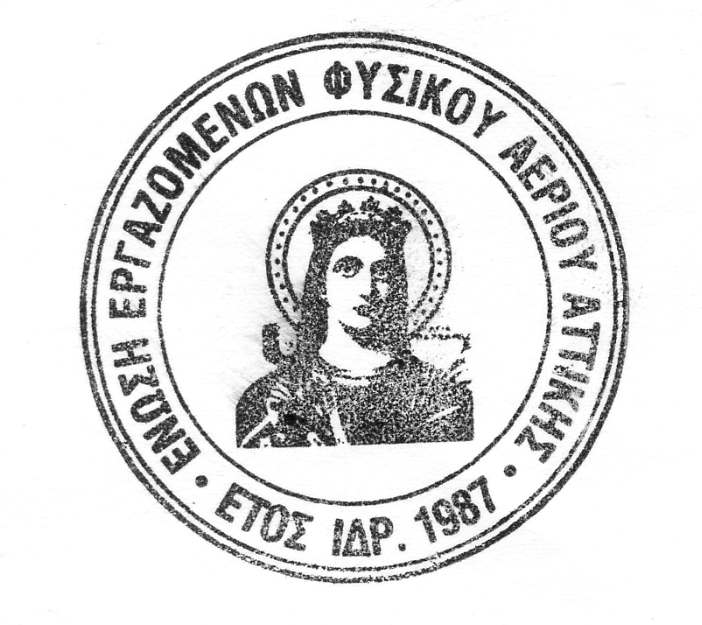 Παπαδόπουλος Γρηγόρης	                  		           Τάσκος Άγγελος